公務人員保障暨培訓委員會培訓業務系統操作手冊保訓會培訓業務系統網址https://web13.csptc.gov.tw/WebACMS點選右邊「線上申請複查成績系統」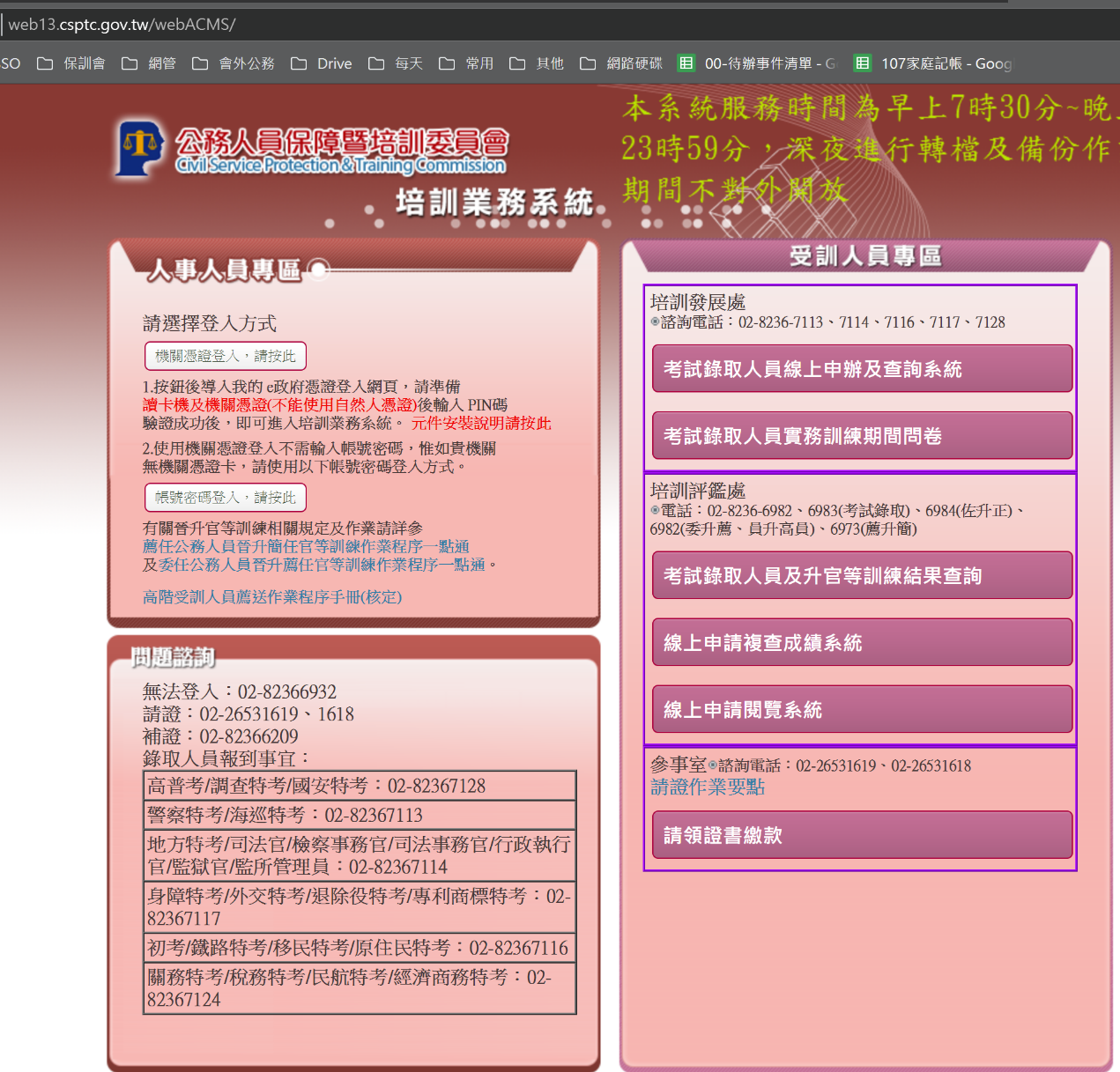 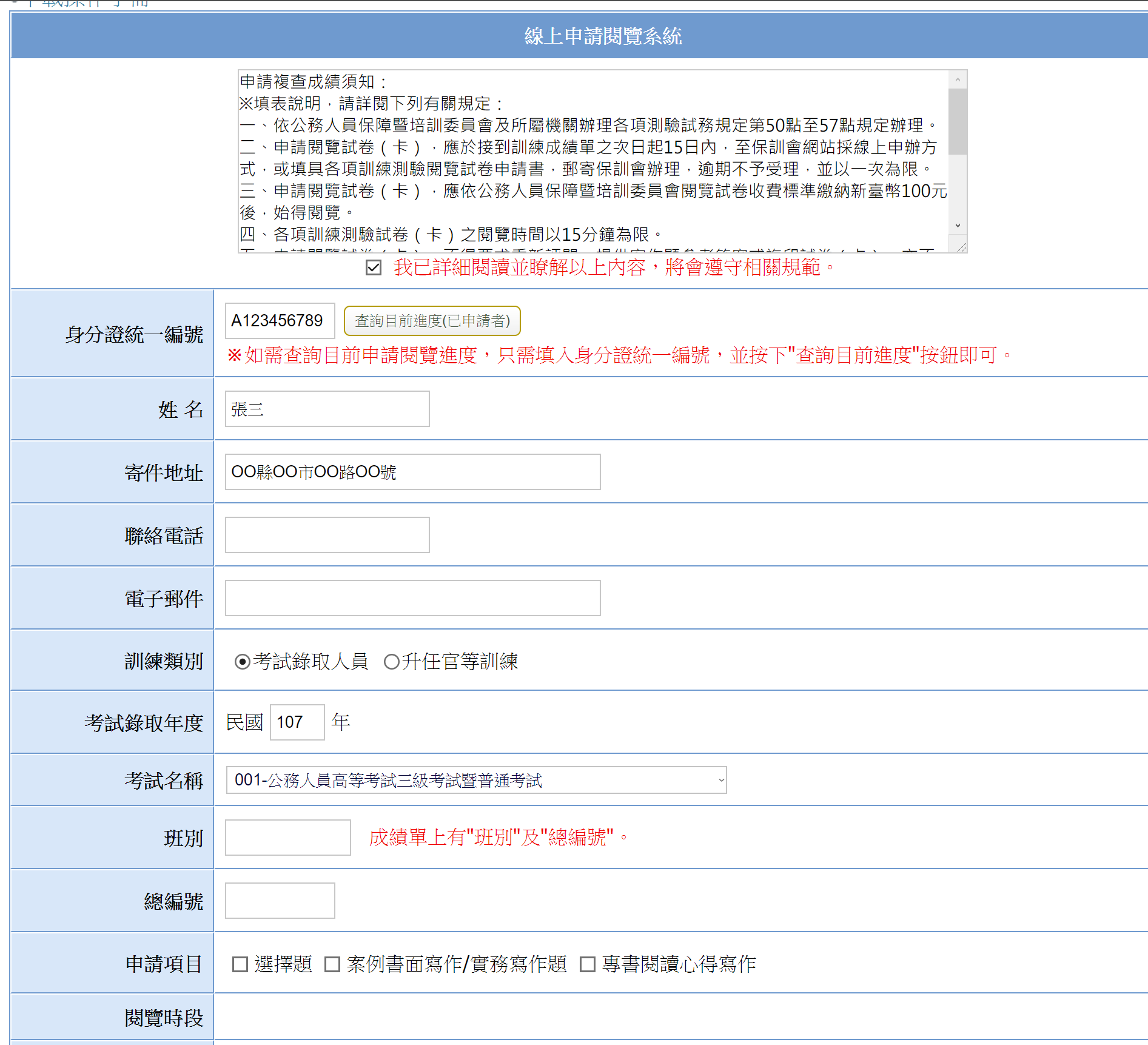 填寫資料，勾選「我已詳細閱讀並瞭解以上內容，將會遵守相關規範」資料上傳成功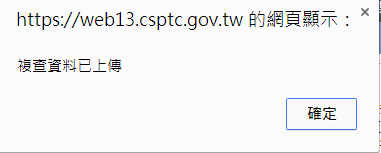 